Publicado en Nuvisystem el 28/09/2010 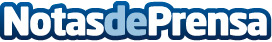 El velo de noviaUno de los complementos màs importantes el día de la boda es el velo de la novia. Muchas novias ya no creen en este tipo de tradicones pero aun y así otras tantas continuan con las traciones de boda.Datos de contacto:NuvisystemPortal de bodas933072603Nota de prensa publicada en: https://www.notasdeprensa.es/el-velo-de-novia Categorias: Celebraciones http://www.notasdeprensa.es